8 причин чаще есть грибыГрибы никого не оставляют равнодушными! Одни люди готовы есть их каждый день, другие относятся настороженно, сомневаются в питательной ценности и пользе. Между тем это продукт, способный не только разнообразить рацион, но и обогатить его уникальными биологически активными элементами. Конечно, при условии, что были приобретены в магазине или собраны в безопасном месте.Грибы содержат полезные для здоровья питательные вещества. Что бы вы ни выбрали – шампиньоны, лисички, вешенки, белые, шиитаке, портобелло (разновидность шампиньонов) – все они содержат клетчатку, антиоксиданты, витамины и минералы.Восемь причин чаще есть грибы:1. Хорошее настроение и крепкие костиГрибы содержат витамин D. Этот витамин положительно влияет на наше настроение и поддерживает здоровье костей.2. Увеличение энергииВитамины группы В необходимы нам для сохранения энергетического баланса. Белые и вешенки содержат довольно много витаминов В2 и В3. Еще грибы богаты медью, которая также важна для поддержания сил и активности.3. Польза для мочевыделительной системыИзвестно, что шиитаке полезны для мочевого пузыря из-за большого содержания в них селена. 4. Польза для иммунитетаЕсть некоторые исследования, демонстрирующие, что белые грибы могут благотворно влиять на иммунитет. Это происходит в том числе благодаря пребиотическим веществам, которыми они богаты. Пребиотики активизируют рост полезных бактерий в кишечнике.5. Польза для сердца, сосудов и пищеваренияВсе грибы содержат клетчатку, которая снижает уровень холестерина и поддерживает здоровье сердца и пищеварительной системы. Также в них есть и калий, который благотворно влияет на состояние сердечно-сосудистой системы. Например, портобелло содержат столько же калия, сколько и бананы.6. Контроль сахара в кровиКлетчатка, содержащаяся в грибах, помогает поддерживать оптимальный баланс сахара в крови, что снижает риск развития сахарного диабета второго типа.7. Контроль массы телаГрибы имеют высокую пищевую ценность и практически не содержат калорий. Это идеально, если вы хотите похудеть или поддерживать здоровый вес. С небольшим количеством калорий вы получаете много питательных веществ и чувствуете себя сытыми в течение длительного времени.8. Антиоксидантные свойстваИзвестно, что фрукты и овощи содержат много антиоксидантов, защищающих клетки организма от окисления. Грибы содержат столько же антиоксидантов, сколько красный перец.Полезные советы:Храните грибы отдельно – они имеют губчатую структуру и быстро впитывают посторонние запахи. Поэтому держите их подальше от овощей, особенно таких как лук и чеснок. Грибы легко впитывают и воду. Поэтому не мойте их в воде, а аккуратно протирайте мягкой щеткой или бумажным полотенцем. Не забудьте отрезать нижнюю сухую часть ножки. Используйте для приготовления блюд только тело гриба. Откажитесь от употребления грибов в сыром виде, потому что в них содержится яд агаритин, который разрушается только при нагревании. Конечно, несколько кусочков не повредят здоровью, но все же лучше использовать тепловую обработку.Турушева Дарья Андреевна, ОЭСсПН, и.о. зав. отделом, 8 343 248706, Turusheva_DA@66.rospotrebnadzor.ru                 12.07.2023г. № 66-20-011/14-_______-2023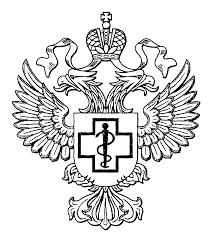 ФЕДЕРАЛЬНАЯ СЛУЖБА ПО НАДЗОРУ В СФЕРЕ ЗАЩИТЫ ПРАВ ПОТРЕБИТЕЛЕЙ И БЛАГОПОЛУЧИЯ ЧЕЛОВЕКА
Филиал Федерального бюджетногоучреждения здравоохранения«Центр гигиены и эпидемиологиив Свердловской областив городе Первоуральск, Шалинском, Нижнесергинском районах и городе Ревда»Вайнера ул., д.4, Первоуральск, 623102тел.: (3439) 24-52-15, факс: (3439) 24-84-20e-mail: mail_11@66.rospotrebnadzor.ruhttp:\\ 66.rospotrebnadzor.ruhttp:\\ www.fbuz66.ruОКПО 77145708 , ОГРН 1056603530510ИНН/КПП 6670081969/668443001